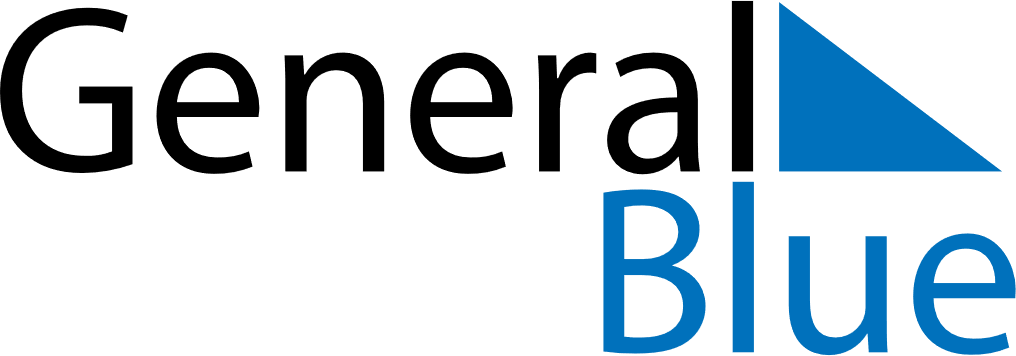 June 2020June 2020June 2020GreenlandGreenlandSUNMONTUEWEDTHUFRISAT123456Whit Monday789101112131415161718192021222324252627National Day282930